ACTIVIDADES OPTATIVAS DE LA SEMANA DEL 16 AL 19 DE NOVIEMBREACTIVIDADES OPCIONALES:TÍTULO: PRÓNÓSTICO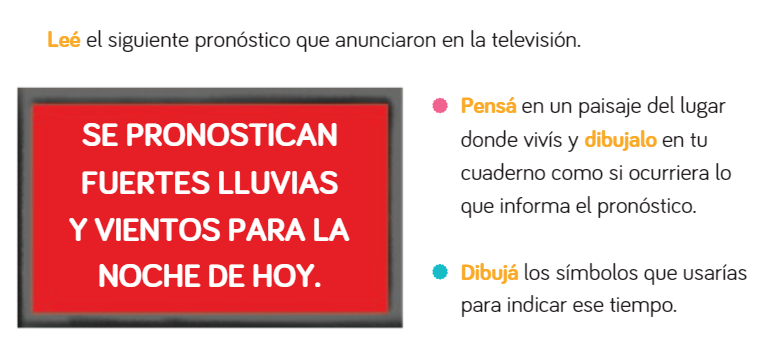 *TÍTULO: NOCIONES ESPACIALES-REALIZA LA ACTIVIDAD DE LA PLATAFORMA QUE SE ENCUENTRA EN ANUAL 2020, MATEMÁTICA, TEMAS DE RESPASO 1, NOCIONES ESPACIALES: ARRIBA, ABAJO, DERECHA, IZQUIERDA…TÍTULO: ¿QUÉ ROPA USO?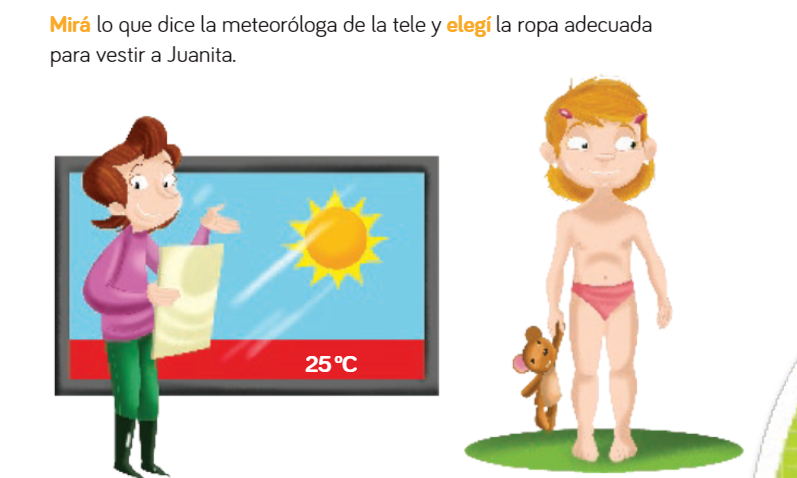 *TÍTULO: CALCULA MENTALMENTE*10 +10 +10 +10 +10 =*50 – 10=*1 +1 +1 +1 +10 +10 +10 +10+10=*95 – 5=*80 +10 +4 =*ESCRIBE LOS RESULTADOS EN LETRAS.*TÍTULO:WILSON Y WANDAREALIZÁ LAS ACTIVIDADES DE LA PÁGINA 214 DEL LIBRO*TÍTULO: ¡SÚPER FÁCIL!*UNÍ CADA OBJETO CON EL CUERPO GEOMÉTRICO ATENDIENDO A SU FORMA. DEBAJO DE CADA UNO ESCRIBE SU NOMBRE.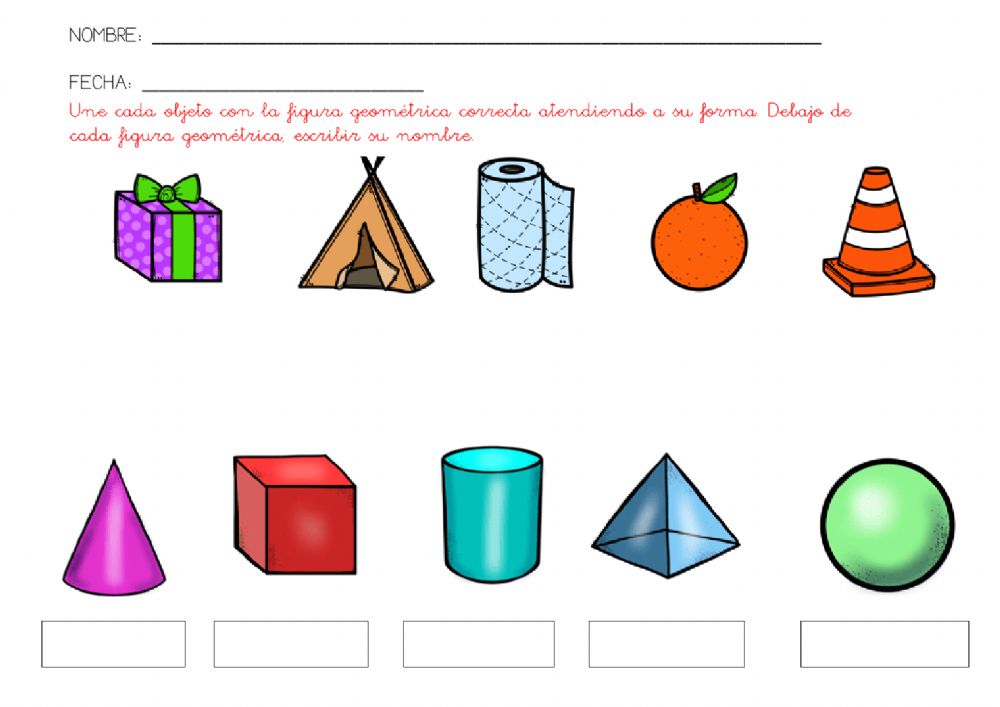 *TÍTULO: SÚPER EZELEÉ CON AYUDA DE ALGÚN ADULTO EL CUENTO DE LAS PÁGINAS 241, 242 Y 243 DEL LIBRO. LUEGO ESCRIBÍ DOS ORACIONES CONTANDO LA PARTE QUE MÁS TE GUSTÓ.